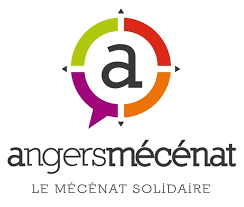 APPEL À PROJET 2019MODALITÉS D’ENVOIDate limite de retour du dossier d’Appel à projet : COURRIEL : mardi 14 mai 2019 COURRIER : mercredi 15 mai 2019Pour la prise en compte du dossier ce sont  la date et l’heure de réception du courriel qui font foi.Par courriel ET par courrier dans les conditions définies dans le tableau ci-dessous :Angers Mécénat se réserve le droit d’éliminer :- les dossiers incomplets (documents manquants, éléments non renseignés…),- les dossiers présentant des incohérences importantes (budgets erronés, montant du don incohérent…)RENSEIGNEMENTS COMPLÉMENTAIRESIls peuvent être obtenus  auprès de Laure TOURANGIN  (Tél : 07 68 86 26 86)Pour en savoir plus consulter au préalable le dossier « Conditions ».STRUCTURE PORTEUSE DU PROJETNOM DE LA STRUCTURE : STATUT :OBJET STATUTAIRE :ACTIVITÉS GÉNÉRALES (maximum 5 lignes)1 Registre National des AssociationsRESCRIT FISCAL2 :  OUI				      NONSi oui, le joindre au dossier.2 Cocher la case correspondantePROJETNOM & FONCTION DU RESPONSABLE DU PROJET : ADRESSE DU PROJET : TÉLÉPHONE DU RESPONSABLE DU PROJET  (MOBILE IMPÉRATIF) :COURRIEL DU RESPONSABLE DU PROJET : INTITULÉ DU PROJET : COÛT DU PROJET : MONTANT DU DON DEMANDÉ : DESCRIPTION DU PROJET (MAXIMUM 2 PAGES)Description libre du projet (objectifs, territoire d’action, public bénéficiaire, affectation du don demandé, calendrier d’action, moyens mis en œuvre, besoins auxquels le projet répond,…). Argumenter sur le caractère innovant du projet et de sa contribution au développement économique et/ou social et solidaire du territoire de l’agglomération angevine. Mentionner les modalités d’évaluation du projet, le partenariat envisageable avec Angers Mécénat et les besoins éventuels en parrainage.Annexe 1 : Compte de résultat 2018 et budget prévisionnel 2019 de la structure (fonctionnement)Annexe 2 : Bilan de la structure au 31/12/2018Annexe 3 : budget prévisionnel du projet (partie fonctionnement)ESTIMATION DU TEMPS SALARIÉ PASSÉ SUR LE PROJET :Annexe 4 : budget prévisionnel du projet (partie l’investissement)Fournir les devis correspondants.PAR COURRIELPAR COURRIERAdressé à : contact@angersmecenat.org1. Un courriel avec exclusivement  les pièces suivantes :Le présent dossier de présentation (9 pages maximum),Le rapport d’activité 2018.
2. Un courriel avec les pièces complémentairesLes statuts signés de l’association,La dernière déclaration au Journal Officiel,La liste des membres du Conseil d’Administration,Les devis éventuels (si investissement),Le rescrit fiscal (facultatif).
Ces deux courriels doivent  impérativement comporter le nom du responsable du projet, sa fonction, son téléphone mobile et son courriel. L’objet doit contenir le nom de l’association. Les pièces jointes doivent être libellées en clair (exemple : statuts.doc) et un fichier par document.Adressé à : Angers Mécénat4, rue Fernand Forest49 000 ANGERSAvec les pièces suivantes :Le présent dossier de présentation (9 pages maximum),Le rapport d’activité 2018,Les statuts signés de l’associationLa dernière déclaration au Journal Officiel,La liste des membres du Conseil d’Administration,Les devis éventuels (si investissement),Le rescrit fiscal (facultatif)DATE CRÉATION : NUMÉRO RNA1: WDATE DERNIÈRE PUBLICATION AU JOURNAL OFFICIEL : DATE DERNIÈRE PUBLICATION AU JOURNAL OFFICIEL : ADRESSE POSTALE :TÉLÉPHONE:Fixe :Mobile :Site Internet :TÉLÉPHONE:Fixe :Mobile :Site Internet :NOM & PRÉNOM RESPONSABLE LÉGAL STRUCTURE : NOM & PRÉNOM RESPONSABLE LÉGAL STRUCTURE : FONCTION :TÉLÉPHONE RESPONSABLE LÉGAL STRUCTURE: Fixe :Mobile :TÉLÉPHONE RESPONSABLE LÉGAL STRUCTURE: Fixe :Mobile :COURRIEL :NOMBRE DE SALARIÉS (NOMBRE DE CONTRATS DE TRAVAIL): NOMBRE DE SALARIÉS (NOMBRE DE CONTRATS DE TRAVAIL): NOMBRE DE SALARIÉS (NOMBRE DE CONTRATS DE TRAVAIL): NOMBRE DE SALARIÉS (ETP) : NOMBRE DE CONTRATS AIDÉS : NOMBRE DE CONTRATS AIDÉS : NOMBRE DE BÉNÉVOLES : NOMBRE D’ADHÉRENTS : NOMBRE D’ADHÉRENTS : MODALITÉS D’ÉVALUATION : PARTENARIATS ENVISAGEABLES :BESOINS EN PARRAINAGE (gestion, comptabilité, informatique, droit…)Quels soutiens vous seraient utiles ?CHARGESCompte de résultat 2018(en €)Budget prév. 2019(en €)PRODUITSCompte de résultat 2018(en €)Budget prév. 2019 (en €)Achats (total)- Prestations de service- Matières et fournitures- Services extérieurs (total)- Locations mobilières et immobilières- Entretien- Assurances- Aides publiques et privées acquises (total)Détailler :- - - - - - - - Autres services extérieurs (total)- Honoraires- Publicité, publications- Déplacements, missions- - Aides publiques et privées demandées (total)Détailler- - - - - - Charges de personnel (total)- Rémunérations du personnel et charges sociales- Ressources propres (total)- Vente produits et services- cotisations, dons- Autres charges de gestion courante, impôts et taxesProduits diversCharges financièresProduits financiersCharges exceptionnellesProduits exceptionnelsDotations aux amortissements et aux provisions et/ou fonds dédiésReprise sur amortissements et provisions et/ou fonds dédiésTOTAL DES CHARGESTOTAL DES PRODUITSRÉSULTAT (excédent)RÉSULTAT (déficit)ACTIF31/12/2018 (en €)PASSIF31/12/2018 (en €)Immobilisations corporelles et incorporellesCapitaux propresImmobilisations corporelles et incorporelles nettes des amortissementsRésultat (+ ou -)Immobilisations financièresSubventions d’investissementProvisions pour risques et chargesDettes (moyen et long terme)Fonds dédiésTOTAL ACTIFS IMMOBILISÉSTOTAL RESSOURCES PERMANENTESStocks en coursCréances d’exploitation- dont subventions acquises à recevoirDettes d’exploitation et hors exploitationCharges constatées d’avanceProduits constatés d’avanceDisponibilitésDettes financières court termeTOTAL ACTIFTOTAL PASSIFCHARGESAnnée ……. (n)(en €)Année ……. (n+1 si nécessaire) (en €)PRODUITSAnnée ……. (n)(en €)Année …… (n+1 si nécessaire) (en €)Achats (total)- Prestations de service- Matières et fournitures- Services extérieurs (total)- Locations mobilières et immobilières- Entretien- Assurances- Aides publiques et privées acquises (total)Détailler :- - - - - - - - Autres services extérieurs (total)- Honoraires- Publicité, publications- Déplacements, missions- - Aides publiques et privées demandées (total)Détailler- - - - - - - Charges de personnel (total)- Rémunérations du personnel et charges sociales- Ressources propres (total)- Vente produits et services- cotisations, dons- Autres charges de gestion courante, impôts et taxesProduits diversCharges financièresProduits financiersCharges exceptionnellesProduits exceptionnelsDotations aux amortissements et aux provisions et/ou fonds dédiésReprise sur amortissements et provisions et/ou fonds dédiésTOTAL DES CHARGESTOTAL DES PRODUITSAnnée : ………(n)Année : ………(n)Année : …….. (n+1 si nécessaire)Année : …….. (n+1 si nécessaire)PosteTemps passé estiméPosteTemps passé estiméEMPLOISAnnée : …… (n)Année : ……(n+1 si nécessaire)RESSOURCESAnnée : …….(n)Année : …….(n+1 si nécessaire)Ressources propresImmobilisations (total) :- - - - - - Subventions d’investissement acquises (total) :- - - - Subventions d’investissement demandées (total) :- - - -TOTAL EMPLOISTOTAL RESSOURCES